ЧЕРКАСЬКА ОБЛАСНА РАДАГОЛОВАР О З П О Р Я Д Ж Е Н Н Я02.10.2019                                                                                        № 422-рПро внесення змін до розпорядженняобласної ради від 13.08.2019 № 348-рВідповідно до статей 56, 59 Закону України «Про місцеве самоврядування
в Україні», постанови Кабінету Міністрів України від 21.10.2015 № 835
«Про затвердження Положення про набори даних, які підлягають оприлюдненню у формі відкритих даних»:1. Внести до розпорядження обласної ради від 13.08.2019 № 348-р
«Про організацію оприлюднення наборів даних у формі відкритих даних» зміни, виклавши додаток до розпорядження у новій редакції (додається).2. Сектору комп’ютерного забезпечення виконавчого апарату обласної ради забезпечити оновлення переліку наборів відкритих даних обласної ради
на Єдиному державному веб-порталі відкритих даних DATA.GOV.UA.3. Контроль за виконанням розпорядження покласти на керівника секретаріату обласної ради Паніщева Б.Є. та організаційний відділ виконавчого апарату обласної ради.Перший заступник голови						В. ТАРАСЕНКОДодатокдо розпорядженняЧеркаської обласної радивід 13.08.2019 № 348-р(у редакції розпорядженняЧеркаської обласної радивід 02.10.2019 № 422-р)ПЕРЕЛІКнаборів даних, які підлягають оприлюдненню у формі відкритих даних, розпорядником яких є Черкаська обласна радаКерівник секретаріату							Б. ПАНІЩЕВ№з/пПерелік наборів даних, які підлягають оприлюдненню у формі відкритих данихВідповідальні структурні підрозділивиконавчого апарату обласної ради1.Довідник підприємств, установ (закладів)
та організацій розпорядника інформації
та підпорядкованих йому організацій, у тому числі їх ідентифікаційних кодів, офіційних
веб-сайтів, адрес електронної пошти, телефонів та адресУправління майном2.Інформація про організаційну структуру виконавчого апарату обласної радиЮридичний відділ3.Звіт про задоволення запитів на інформаціюОрганізаційний відділ4.Нормативно-регуляторні акти, що підлягають оприлюдненню відповідно до законуУправління майном5.Поіменні результати голосування депутатів обласної ради на пленарних засіданнях обласної радиЗагальний відділ6.Рішення обласної радиЗагальний відділ7.Розпорядження голови обласної ради                        (з основної діяльності)Загальний відділ8.Перелік суб’єктів та об’єктів спільної власності територіальних громад сіл, селищ, міст Черкаської областіУправління майном9.Оголошення про наявні вільні площі для здачі
в орендуУправління майном10.Перелік діючих договорів оренди спільної власності територіальних громад сіл, селищ
та міст Черкаської області, укладених суб’єктами господарюванняУправління майном11.Перелік діючих договорів оренди спільної власності територіальних громад сіл, селищ
та міст Черкаської області, укладених
з бюджетними установамиУправління майном12.Реєстр договорів оренди цілісних майнових комплексів обласної комунальної власностіУправління майном13.Підсумки фінансово-господарської діяльності підприємств спільної власності територіальних громад сіл, селищ та міст Черкаської областіУправління майном14.Звіти про виконання фінансових планів комунальних підприємствУправління майном15.Перелік укладених договорів фінансово-господарської діяльності виконавчого апарату обласної радиФінансово-господарський відділ16.Річний план закупівельФінансово-господарський відділ17.Додаток до річного плану закупівельФінансово-господарський відділ18.Зміни до річного плану закупівельФінансово-господарський відділ19.Паспорти бюджетних програм, розпорядником коштів по яких є обласна радаФінансово-господарський відділ20.Звіти про виконання паспортів бюджетних програм, розпорядником коштів по яких є обласна радаФінансово-господарський відділ21.Перелік наборів відкритих даних обласної радиСектор комп’ютерного забезпечення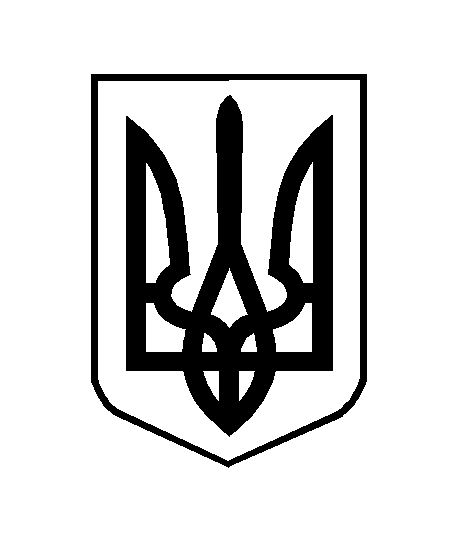 